Информация о требованиях законодательства в области обеспечения транспортной безопасностиТермины:Транспортная безопасность — состояние защищенности объектов транспортной инфраструктуры от актов незаконного вмешательства.
Обеспечение транспортной безопасности — реализация определяемой государством системы правовых, экономических, организационных и иных мер в сфере транспортного комплекса, соответствующих угрозам совершения актов незаконного вмешательства.
Соблюдение транспортной безопасности — выполнение физическими лицами, следующими либо находящимися на объектах транспортной инфраструктуры или транспортных средствах, требований, установленных Правительством Российской Федерации.Транспортный комплекс — объекты и субъекты транспортной инфраструктуры, транспортные средства.
Объекты транспортной инфраструктуры в сфере дорожного хозяйства — технологический комплекс, включающий в себя: тоннели, эстакады, мосты, путепроводы;
Субъекты транспортной инфраструктуры — юридические лица, индивидуальные предприниматели и физические лица, являющиеся собственниками объектов транспортной инфраструктуры или использующие их на ином законном основании.Уровень безопасности — степень защищенности транспортного комплекса, соответствующая степени угрозы совершения акта незаконного вмешательства. В зависимости от степени угрозы вводятся 1, 2 и 3-й уровень безопасности:• первый уровень – потенциальная угроза совершения акта незаконного вмешательства;
• второй уровень – непосредственная угроза совершения акта незаконного вмешательства;
• третий уровень – прямая угроза совершения акта незаконного вмешательства.Акт незаконного вмешательства — противоправное действие (бездействие), в том числе террористический акт, угрожающее безопасной деятельности транспортного комплекса, повлекшее за собой причинение вреда жизни и здоровью людей, материальный ущерб либо создавшее угрозу наступления таких последствий.
Зона транспортной безопасности — объект транспортной инфраструктуры, его часть (наземная, подземная, воздушная, надводная), для которых в соответствии с требованиями по обеспечению транспортной безопасности устанавливается особый режим прохода (проезда) физических лиц (транспортных средств) и проноса (провоза) грузов, багажа, ручной клади, личных вещей либо перемещения животных.
Силы обеспечения транспортной безопасности — лица, ответственные за обеспечение транспортной безопасности в субъекте транспортной инфраструктуры, на объекте транспортной инфраструктуры, включая персонал субъекта транспортной инфраструктуры или подразделения транспортной безопасности, непосредственно связанный с обеспечением транспортной безопасности объектов транспортной инфраструктуры.
Подразделения транспортной безопасности — осуществляющие защиту объектов транспортной инфраструктуры и транспортных средств от актов незаконного вмешательства (в том числе на основании договора с субъектом транспортной инфраструктуры) подразделения ведомственной охраны федеральных органов исполнительной власти в области транспорта и (или) аккредитованные для этой цели в установленном порядке юридические лица.Основные законодательные и нормативные правовые акты РФ в области обеспечения транспортной безопасности:1. Федеральный закон Российской Федерации от 6 марта 2006 года №35-ФЗ «О противодействии терроризму».
2. Федеральный закон Российской Федерации от 9 февраля 2007 №16-ФЗ «О транспортной безопасности».
3. Постановление Правительства Российской Федерации от 15 ноября 2014 года №1208 «Об утверждении требований по соблюдению транспортной безопасности для физических лиц, следующих либо находящихся на объектах транспортной инфраструктуры или транспортных средствах, по видам транспорта».4. Постановление Правительства Российской Федерации от 3 октября 2020 года №1595 «Об утверждении Правил категорирования и установлении количества категорий объектов транспортной инфраструктуры».5. Постановление Правительства Российской Федерации от 29 декабря 2020 года №2344 «Об уровнях безопасности объектов транспортной инфраструктуры по видам транспорта и о порядке их объявления (установления)».6. Постановление Правительства Российской Федерации от 15 августа 2018 года №943 «Об утверждении Правил взаимодействия федеральных органов исполнительной власти, органов государственной власти субъектов Российской Федерации, органов местного самоуправления, субъектов транспортной инфраструктуры и перевозчиков при проверке информации об угрозе совершения акта незаконного вмешательства на объекте транспортной инфраструктуры и (или) транспортном средстве».7. Постановление Правительства РФ от 15.11.2014 N 1208 (ред. от 04.09.2020) "Об утверждении требований по соблюдению транспортной безопасности для физических лиц, следующих либо находящихся на объектах транспортной инфраструктуры или транспортных средствах, по видам транспорта, а также в зонах безопасности, установленных вокруг отдельных судов и (или) иных плавучих средств с ядерным реактором либо судов и (или) иных плавучих средств, транспортирующих ядерные материалы, объектов транспортной инфраструктуры"
8. Постановление Правительства Российской Федерации от 10 октября 2020 года №2070 «Об утверждении требований по обеспечению транспортной безопасности, в том числе требований к антитеррористической защищенности объектов (территорий), учитывающих уровни безопасности для объектов транспортной инфраструктуры дорожного хозяйства, не подлежащих категорированию».
9. Постановление Правительства Российской Федерации от 21 декабря 2020 года №2201 «Об утверждении требований по обеспечению транспортной безопасности, в том числе требований к антитеррористической защищенности объектов (территорий), учитывающих уровни безопасности для различных категорий объектов транспортной инфраструктуры дорожного хозяйства».10. Постановление Правительства РФ от 31.12.2020 N 2418 "Об утверждении требований по обеспечению транспортной безопасности объектов транспортной инфраструктуры по видам транспорта на этапе их проектирования и строительства"
11. Приказ Министерства транспорта Российской Федерации, Федеральной службы безопасности Российской Федерации, Министерства внутренних дел Российской Федерации от 5 марта 2010 года №52/112/134 «Об утверждении Перечня потенциальных угроз совершения актов незаконного вмешательства в деятельность объектов транспортной инфраструктуры и транспортных средств».
12. Приказ Министерства транспорта Российской Федерации от 07 сентября 2020 года № 358 «О Порядке установления критериев категорирования объектов транспортной инфраструктуры».
13. Приказ Министерства транспорта Российской Федерации от 23 июля 2015 года № 227 «Об утверждении Правил проведения досмотра, дополнительного досмотра, повторного досмотра в целях обеспечения транспортной безопасности».Функции Государственного казенного учреждения Свердловской области «Управление автомобильных дорог» по обеспечению транспортной безопасности:В целях реализации Федерального закона от 09.02.2007 №16-ФЗ «О транспортной безопасности» одной из функций ГКУ СО «Управление автомобильных дорог» является реализация комплекса мер, направленных на обеспечение транспортной безопасности подведомственных объектов транспортной инфраструктуры, расположенных на автомобильных дорогах Свердловской области:• представление в Федеральное дорожное агентство полных и достоверных сведений о субъекте транспортной инфраструктуры и об объектах транспортной инфраструктуры для проведения категорирования;• организация проведения оценки уязвимости объектов транспортной инфраструктуры;• установление на основании утвержденных результатов оценки уязвимости:1. границ зон транспортной безопасности подведомственных объектов транспортной инфраструктуры, для которых устанавливается особый режим прохода (проезда) физических лиц (транспортных средств) и проноса (провоза) грузов, багажа, ручной клади, личных вещей либо перемещения животных, а также критических элементов объектов транспортной инфраструктуры;
2. границ частей зон транспортной безопасности подведомственных объектов транспортной инфраструктуры, на которых в отношении проходящих (проезжающих) физических лиц (транспортных средств) и (или) проносимых (провозимых) грузов и вещей правовых оснований для прохода (проезда) не требуется (сектор свободного доступа);
3. границ частей зон транспортной безопасности подведомственных объектов транспортной инфраструктуры, допуск в которые ограничен и осуществляется по пропускам установленных видов, а также с учетом запрета предметов и веществ, которые запрещены или ограничены для перемещения (далее — технологический сектор);• разработка планов и паспортов обеспечения транспортной безопасности подведомственных объектов транспортной инфраструктуры;
• реализация утвержденных планов и паспортов обеспечения транспортной безопасности подведомственных объектов транспортной инфраструктуры;
• привлечение на договорной основе подразделений транспортной безопасности для защиты подведомственных объектов транспортной инфраструктуры от актов незаконного вмешательства;
• организация пропускного и внутриобъектового режимов на подведомственных объектах транспортной инфраструктуры в соответствии с Правилами допуска на объект транспортной инфраструктуры дорожного хозяйства;
• незамедлительное информирование уполномоченных представителей подразделений органов Федеральной службы безопасности Российской Федерации и органов внутренних дел о нарушителях или о материально-технических объектах в случае выявления связи нарушителей и объектов с подготовкой к совершению или совершением актов незаконного вмешательства, а также о случаях, предусмотренных частью 10 статьи 12.2 Федерального закона «О транспортной безопасности»;
• организация обслуживания инженерных сооружений и технических средств обеспечения транспортной безопасности подведомственных объектов транспортной инфраструктуры;
• проведение учений и тренировок с силами обеспечения транспортной безопасности подведомственных объектов транспортной инфраструктуры;
• проверка сил обеспечения транспортной безопасности подведомственных объектов транспортной инфраструктуры с целью выявления оснований, предусмотренных частью 1 статьи 10 Федерального закона «О транспортной безопасности», и исключение допуска к работам, непосредственно связанным с обеспечением транспортной безопасности объекта транспортной инфраструктуры, лиц, в отношении которых будут выявлены определенные законодательством обстоятельства;
• обеспечение подготовки и аттестации сил обеспечения транспортной безопасности в соответствии со статьей 12.1 Федерального закона «О транспортной безопасности» в целях их допуска к работе на должностях, непосредственно связанных с обеспечением транспортной безопасности подведомственных объектов транспортной инфраструктуры, а также к исполнению обязанностей по защите объектов транспортной инфраструктуры от актов незаконного вмешательства в соответствии с планами обеспечения транспортной безопасности;
• проведение плановых и внеплановых (внезапных) проверок исполнения государственных контрактов (договоров), заключенных с подрядными организациями по вопросам обеспечения транспортной безопасности подведомственных объектов транспортной инфраструктуры.Обязанность Государственного казенного учреждения Свердловской области «Управление автомобильных дорог» по информированию о положениях законодательства в области обеспечения транспортной безопасностиДля категорированных объектов транспортной инфраструктуры:Субъект транспортной инфраструктуры обязан: информировать юридических лиц и индивидуальных предпринимателей, осуществляющих деятельность на объектах транспортной инфраструктуры (за исключением эстакад), а также в наглядной и доступной форме всех физических лиц, находящихся на объектах транспортной инфраструктуры, о положениях законодательства Российской Федерации в области обеспечения транспортной безопасности и об организационно-распорядительных документах, направленных на реализацию мер по обеспечению транспортной безопасности объектов транспортной инфраструктуры, в части, их касающейся, в том числе о запрете:• допуска в зоны транспортной безопасности объектов транспортной инфраструктуры вне контрольно-пропускных пунктов и (или) постов объектов транспортной инфраструктуры;• допуска в зону транспортной безопасности объектов транспортной инфраструктуры или ее части по поддельным (подложным) и (или) недействительным проездным и (или) удостоверяющим личность документам и пропускам, а также перевозки грузов по поддельным (подложным) и (или) недействительным перевозочным документам;• перемещения предметов и веществ, которые запрещены или ограничены для перемещения;• действий на объектах транспортной инфраструктуры, приводящих к повреждению устройств и оборудования объектов транспортной инфраструктуры или использованию их не по функциональному назначению, влекущих за собой человеческие жертвы, материальный ущерб или способствующих наступлению таких последствий.Информирование юридических лиц и индивидуальных предпринимателей осуществляется путем направления Заказчиком работ (услуг) соответствующих уведомительных писем в адрес подрядных организаций.Информирование физических лиц осуществляется посредством размещения на объектах транспортной инфраструктуры информационных табличек на конструкциях искусственного дорожного сооружения и на территории объектов транспортной инфраструктуры.Для объектов транспортной инфраструктуры, не подлежащих категорированию:Субъект транспортной инфраструктуры обязан:1) обеспечить информирование юридических лиц и индивидуальных предпринимателей, осуществляющих деятельность на объектах транспортной инфраструктуры, о положениях законодательства Российской Федерации в области обеспечения транспортной безопасности, в части, их касающейся, в том числе о запрете:• прохода (проезда) в зоны транспортной безопасности или их части вне установленных мест прохода (перемещения);• проноса (провоза) предметов и веществ, которые запрещены или ограничены для перемещения в зону транспортной безопасности объектов транспортной инфраструктуры;• совершения актов незаконного вмешательства на объектах транспортной инфраструктуры, а также иных действий, приводящих к повреждению устройств и оборудования объектов транспортной инфраструктуры или использованию их не по функциональному предназначению, влекущих за собой человеческие жертвы, материальный ущерб или угрозу наступления таких последствий.2) обеспечить информирование физических лиц, проходящих (перемещающихся) на объекты транспортной инфраструктуры, о границах зоны транспортной безопасности объектов транспортной инфраструктуры и необходимости соблюдения установленных законодательством Российской Федерации в области обеспечения транспортной безопасности требований посредством размещения информации на официальном сайте субъекта транспортной инфраструктуры (ГКУ СО «Управление автомобильных дорог»,  http://www.uadso.ru ) в информационно-телекоммуникационной сети «Интернет»:• границы зоны транспортной безопасности объектов транспортной инфраструктуры типа «мост, путепровод» проходят по краю конструкции (с внешней стороны) данного дорожного сооружения как на мостовом сооружения, так и в подмостовом пространстве.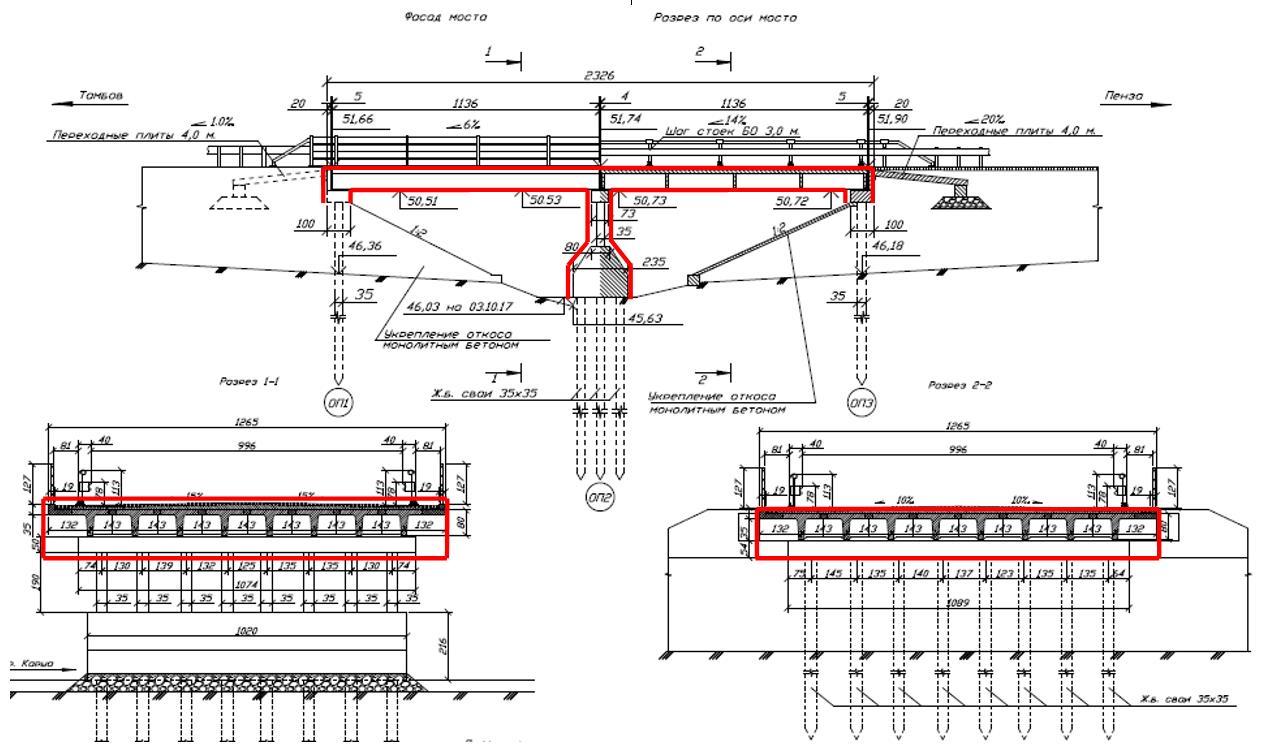 (мост приведен в качестве примера)Физические лица, следующие либо находящиеся на объекте транспортной инфраструктуры или транспортном средстве, обязаны выполнять положения требований постановления Правительства Российской Федерации от 15 ноября 2014 года №1208, а именно:а) осуществлять проход (проезд) в зону транспортной безопасности в соответствии с правилами проведения досмотра, дополнительного досмотра и повторного досмотра в целях обеспечения транспортной безопасности, включающими перечень необходимых документов, устанавливаемыми Министерством транспорта Российской Федерации по согласованию с Министерством внутренних дел Российской Федерации и Федеральной службой безопасности Российской Федерации;б) выполнять требования сил обеспечения транспортной безопасности, направленные на обеспечение транспортной безопасности, а также не предпринимать действий, препятствующих выполнению ими служебных обязанностей;в) информировать силы обеспечения транспортной безопасности о событиях или действиях, создающих угрозу транспортной безопасности объекта транспортной инфраструктуры или транспортного средства.Физическим лицам, следующим либо находящимся на объекте транспортной инфраструктуры или транспортном средстве, запрещается:а) проносить (провозить) в зону транспортной безопасности предметы и вещества, запрещенные или ограниченные для перемещения на объекте транспортной инфраструктуры и (или) транспортном средстве;б) препятствовать функционированию технических средств обеспечения транспортной безопасности, расположенных в зоне транспортной безопасности;в) принимать материальные объекты для их перевозки на транспортном средстве без уведомления сил обеспечения транспортной безопасности и прохождения процедуры досмотра в случаях, предусмотренных требованиями по обеспечению транспортной безопасности, установленными в соответствии со статьей 8 Федерального закона "О транспортной безопасности";г) совершать действия, создающие препятствия (в том числе с использованием транспортных и других технических средств) функционированию транспортного средства или ограничивающие функционирование объектов транспортной инфраструктуры, включая распространение заведомо ложных сообщений о событиях или действиях, создающих угрозу транспортной безопасности объекта транспортной инфраструктуры или транспортного средства, а также действия, направленные на повреждение (хищение) элементов объекта транспортной инфраструктуры или транспортного средства, которые могут привести их в негодное для эксплуатации состояние либо состояние, угрожающее жизни или здоровью персонала субъекта транспортной инфраструктуры или подразделения транспортной безопасности, пассажиров и других лиц;д) передавать документы сторонним лицам, предоставляющие право прохождения процедуры досмотра в особом порядке, для прохода (проезда) в зону транспортной безопасности;е) осуществлять проход (проезд) в зону транспортной безопасности объекта транспортной инфраструктуры или транспортного средства вне (в обход) установленных субъектом транспортной инфраструктуры или перевозчиком проходов (проездов);ж) предпринимать действия, имитирующие подготовку к совершению либо совершение актов незаконного вмешательства в деятельность объекта транспортной инфраструктуры или транспортного средства;з) использовать пиротехнические изделия без разрешения лица, ответственного за обеспечение транспортной безопасности на объекте транспортной инфраструктуры или транспортном средстве.Порядок получения и использования пропусков на посещение подведомственных объектов транспортной инфраструктуры, находящихся под защитой подразделений транспортной безопасностиПеречень объектов транспортной инфраструктуры:С полным перечнем объектов транспортной инфраструктуры, находящихся на балансе ГКУ СО «Управление автомобильных дорог», вы можете ознакомиться на официальном сайте Федерального дорожного агентства (https://rosavtodor.gov.ru/about/upravlenie-fda/upravlenie-transportnoy-bezopasnosti/reestr-obektov-transpot-infr-i-transprt-sredstv/obekty-tr-infr-dor-hoz).ГКУ СО «Управление автомобильных дорог»  информирует, что в соответствии с требованиями законодательства о транспортной безопасности на подведомственных объектах транспортной инфраструктуры, находящихся под защитой подразделений транспортной безопасности и оснащенных инженерными сооружениями и техническими средствами обеспечения транспортной безопасности, введен пропускной и внутриобъектовый режимы:• для допуска на объект выдаются постоянные или разовые пропуска;• за физическими лицами, автотранспортными средствами, самоходными машинами и механизмами на мостах и под мостами ведется круглосуточное видеонаблюдение;• объекты оборудованы инженерными заграждениями, охранной сигнализацией, системой контроля доступа.Проезжая часть и тротуары мостов являются секторами свободного доступа зон транспортной безопасности, те есть свободны для движения транспортных средств и пешеходов. Ограничительные меры по допуску физических лиц, автотранспортных средств, самоходных машин и механизмов в сектор свободного доступа осуществляются подразделениями транспортной безопасности только при введении 2-го и 3-го уровня безопасности, о чем все проезжающие (проходящие, перемещаемые) физические лица (водители, пешеходы, работники подрядных организаций и др.) будут проинформированы установкой соответствующих дорожных знаков и информационных указателей и действиями работников подразделения транспортной безопасности объекта транспортной инфраструктуры.Допуск в зоны транспортной безопасности подведомственных объектов транспортной инфраструктуры, для которых устанавливается особый режим прохода физических лиц и проноса грузов и вещей, осуществляется только по пропускам установленной формы на основании удостоверенных печатью (при её наличии) письменных обращений.Постоянные пропуска выдаются:1. работникам субъекта транспортной инфраструктуры — на срок действия трудового договора, но не более чем на 5 лет;
2. на служебные, производственные автотранспортные средства, самоходные машины и механизмы, эксплуатируемые субъектами транспортной инфраструктуры, — на срок, не превышающий 5 лет;
3. работникам юридических лиц и (или) индивидуальным предпринимателям, осуществляющим деятельность в зоне транспортной безопасности объекта транспортной инфраструктуры, — в пределах сроков действия договоров, в соответствии с которыми они осуществляют указанную деятельность на основании письменных обращений руководителей таких юридических лиц или индивидуальных предпринимателей, заверенных печатью (при ее наличии) ;
4. на служебные, производственные автотранспортные средства, самоходные машины и механизмы, эксплуатируемые юридическими лицами и индивидуальными предпринимателями, осуществляющими деятельность в зоне транспортной безопасности объекта транспортной инфраструктуры, — в пределах действия договоров и соглашений, в соответствии с которыми они осуществляют указанную деятельность в этой зоне на основании заверенных печатью (при ее наличии) письменных обращений руководителей таких юридических лиц или индивидуальных предпринимателей.Разовые пропуска выдаются посетителям объекта транспортной инфраструктуры (за исключением сектора свободного доступа зоны транспортной безопасности объекта транспортной инфраструктуры) на основании письменных обращений уполномоченных работников субъекта транспортной инфраструктуры, федеральных органов исполнительной власти, юридических лиц или индивидуальных предпринимателей, осуществляющих деятельность в зоне транспортной безопасности объекта транспортной инфраструктуры, заверенных печатью (при ее наличии).
Письменные обращения (заявки) на выдачу постоянных и разовых пропусков подаются по месту нахождения ГКУ СО «Управление автомобильных дорог», заполняются на русском языке разборчиво от руки или с использованием технических средств (компьютера) без сокращений слов, аббревиатур, исправлений или помарок и направляются заказным письмом в адрес ГКУ СО «Управление автомобильных дорог» (г. Екатеринбург, ул. Луначарского, д. 203).Письменные обращения о допуске на объект транспортной инфраструктуры физического лица, включают полное наименование юридического лица или индивидуального предпринимателя, инициирующего выдачу пропуска, или фамилию, имя, отчество (при наличии), дату и место рождения, место регистрации, занимаемую должность, серию, номер, дату и место выдачи документа, удостоверяющего личность физического лица, а также сведения о целях пребывания физического лица в секторах зоны транспортной безопасности объекта транспортной инфраструктуры и сроке (периоде), на который требуется оформить ему пропуск.Письменные обращения о допуске на объект транспортной инфраструктуры служебных, производственных автотранспортных средств, самоходных машин и механизмов, иных автотранспортных средств включают полное наименование юридического лица или индивидуального предпринимателя, инициирующих выдачу пропуска, сведения об автотранспортных средствах, самоходных машинах и механизмах, на которые требуется оформить пропуск (в том числе вид, марка, модель, цвет, регистрационный знак (номер), сведения о должности лица (лиц), под управлением которого будут находиться эти автотранспортные средства, самоходные машины и механизмы, а также сведения о целях пребывания в секторах зоны транспортной безопасности объекта транспортной инфраструктуры и сроке (периоде), на который требуется оформить пропуск.Материальные пропуска выдаются на перемещаемые в зону транспортной безопасности объекта транспортной инфраструктуры (за исключением сектора свободного доступа зоны транспортной безопасности объекта транспортной инфраструктуры) и (или) из нее материально-технические объекты, за исключением объектов, подлежащих перевозке, а также транспортных средств, самоходных машин и механизмов, оружия, находящихся на вооружении федеральных органов исполнительной власти.
Материальные пропуска на предметы и вещества, которые запрещены или ограничены для перемещения на объект транспортной инфраструктуры и транспортное средство, с которым объект транспортной инфраструктуры осуществляет технологическое взаимодействие, а также на материально-технические объекты, содержащие такие предметы и вещества, выдаются:1. работникам субъекта транспортной инфраструктуры — на основании заверенных печатью (при ее наличии) письменных обращений уполномоченных работников субъекта транспортной инфраструктуры;
2. служащим (работникам) федеральных органов исполнительной власти — на основании удостоверенных печатью письменных обращений уполномоченных работников федеральных органов исполнительной власти;
3. работникам юридических лиц и индивидуальных предпринимателей, осуществляющих деятельность в зоне транспортной безопасности объекта транспортной инфраструктуры и зоне транспортной безопасности транспортного средства, с которым объект транспортной инфраструктуры осуществляет технологическое взаимодействие, — на основании удостоверенных печатью (при ее наличии) письменных обращений уполномоченных работников юридических лиц и индивидуальных предпринимателей, осуществляющих деятельность в зоне транспортной безопасности объекта транспортной инфраструктуры.Письменные обращения о выдаче материального пропуска на перемещение предметов и веществ, которые запрещены или ограничены для перемещения, включают полное наименование юридического лица или индивидуального предпринимателя, инициирующего выдачу пропуска, сведения о лице, которому требуется оформить пропуск, в том числе фамилию, имя, отчество (при их наличии), дату и место рождения, место жительства (регистрации), занимаемую должность, серию, номер, дату и место выдачи документа, удостоверяющего личность, а также сведения о целях перемещения предметов и веществ, которые запрещены или ограничены для перемещения, сроке (периоде), на который требуется оформить пропуск, секторах зоны транспортной безопасности объекта транспортной инфраструктуры и (или) критических элементах объекта транспортной инфраструктуры, в которые разрешен допуск.Пожарно-спасательные расчеты, аварийно-спасательные команды, службы поискового и аварийно-спасательного обеспечения, бригады скорой медицинской помощи, прибывшие для ликвидации пожаров, аварий, других чрезвычайных ситуаций природного и техногенного характера, а также для эвакуации пострадавших и тяжелобольных, допускаются в зону транспортной безопасности объекта транспортной инфраструктуры в сопровождении лиц из числа сил обеспечения транспортной безопасности объекта транспортной инфраструктуры (без оформления разовых пропусков).Лица, обладающие разовыми пропусками, за исключением уполномоченных представителей федеральных органов исполнительной власти, допускаются на критические элементы объекта транспортной инфраструктуры только в сопровождении работников из числа сил обеспечения транспортной безопасности объекта транспортной инфраструктуры.Выдача постоянных пропусков осуществляется по согласованию с уполномоченными подразделениями органов Федеральной службы безопасности Российской Федерации и органов внутренних дел соответствующего субъекта РФ, на территории которого расположен объект транспортной инфраструктуры.Выдача разовых пропусков осуществляется с уведомлением уполномоченных подразделений органов Федеральной службы безопасности Российской Федерации и органов внутренних дел в порядке, установленном положением (инструкцией) о пропускном и внутриобъектовом режимах на объекте транспортной инфраструктуры.Выдача постоянных, разовых и материальных пропусков осуществляется уполномоченным работником ГКУ СО «Управление автомобильных дорог» – ответственным за обеспечение транспортной безопасности объекта транспортной инфраструктуры.Постоянные или разовые пропуска для допуска физических лиц, служебных, производственных автотранспортных средств, самоходных машин и механизмов, иных автотранспортных средств на критические элементы или в одну из частей зоны транспортной безопасности выдается под роспись в журнале учета выдачи пропусков. Вы будете проинструктированы по правилам пользования пропуском, ношения на видном месте при нахождении на ОТИ, сдачи по окончании срока действия.Разовые пропуска уполномоченным представителям подразделений федеральных органов исполнительной власти, осуществляющим деятельность на объекте транспортной инфраструктуры и транспортном средстве, с которым объект транспортной инфраструктуры осуществляет технологическое взаимодействие, а также лицам, прибывающим на объект транспортной инфраструктуры и транспортное средство, с которым объект транспортной инфраструктуры осуществляет технологическое взаимодействие, для выполнения служебных задач и функций на основании служебных удостоверений и заданий, предписаний, командировочных удостоверений, выдаются на контрольно-пропускных пунктах старшим (начальником) дежурной смены подразделения транспортной безопасности по факту обращения в сроки, не препятствующие выполнению ими служебных задач и функций. При необходимости уполномоченным представителям федеральных органов исполнительной власти, прибывающим на объект транспортной инфраструктуры и указанное транспортное средство, обеспечивается допуск в зону транспортной безопасности объекта транспортной инфраструктуры и (или) на критические элементы объекта транспортной инфраструктуры и в зону транспортной безопасности транспортного средства и (или) на критические элементы транспортного средства для выполнения служебных задач и функций на основании служебных удостоверений и заданий, предписаний, командировочных удостоверений в сопровождении уполномоченных представителей подразделений органов Федеральной службы безопасности Российской Федерации и органов внутренних дел, обладающих постоянными пропусками для прохода на объект транспортной инфраструктуры и указанное транспортное средство, или уполномоченных лиц из числа сил обеспечения транспортной безопасности объекта транспортной инфраструктуры.Лица, обладающие разовыми пропусками, за исключением уполномоченных представителей федеральных органов исполнительной власти, допускаются на критические элементы объектатранспортной инфраструктуры только в сопровождении работников из числа сил обеспечения транспортной безопасности объекта транспортной инфраструктуры.При нахождении в зоне транспортной безопасности объекта транспортной инфраструктуры (за исключением сектора свободного доступа) и (или) на критических элементах объекта транспортной инфраструктуры владельцев постоянных пропусков, за исключением сотрудников органов Федеральной службы безопасности Российской Федерации и органов внутренних дел, осуществляющих деятельность на объекте транспортной инфраструктуры, а также за исключением случаев, при которых нарушаются правила техники безопасности, ношение таких пропусков осуществляется на видном месте поверх одежды.При прекращении трудовых отношений, изменении штатного расписания (перечня) должностей работников субъекта транспортной инфраструктуры, юридических лиц и индивидуальных предпринимателей, осуществляющих деятельность в зоне транспортной безопасности объекта транспортной инфраструктуры, нарушении владельцами пропусков положения (инструкции) о пропускном и внутриобъектовом режимах на объекте транспортной инфраструктуры, а также в иных случаях, предусмотренных законодательством Российской Федерации, пропуска изымаются (аннулируются).Допуск физического лица на объект транспортной инфраструктуры осуществляется после принятия решения работниками подразделения транспортной безопасности о соответствии постоянного пропуска его владельцу, разового пропуска путем сличения с документами, удостоверяющими личность, на контрольно-пропускных пунктах и постах объекта транспортной инфраструктуры: 1 и 2-й категорий — на границах технологического сектора и (или) критических элементов объекта транспортной инфраструктуры, 3-й категории — на границах зоны транспортной безопасности объекта транспортной инфраструктуры (за исключением сектора свободного доступа) и (или) критических элементов объекта транспортной инфраструктуры.Требования по соблюдению транспортной безопасности для физических лиц,  находящихся на подведомственных объектах транспортной инфраструктуры ГКУ СО «Управление автомобильных дорог»Физические лица, следующие либо находящиеся на объекте транспортной инфраструктуры, обязаны:1. осуществлять проход (проезд) в зону транспортной безопасности в соответствии с правилами проведения досмотра, дополнительного досмотра и повторного досмотра в целях обеспечения транспортной безопасности, включающими перечень необходимых документов;
2. выполнять требования сил обеспечения транспортной безопасности, направленные на обеспечение транспортной безопасности, а также не предпринимать действий, препятствующих выполнению ими служебных обязанностей;
3. информировать силы обеспечения транспортной безопасности (ГКУ СО «Управление автомобильных дорог», по телефону дежурной службы 8 (343) 261-79-82) о событиях или действиях, создающих угрозу транспортной безопасности объектов транспортной инфраструктуры, находящихся на автомобильных дорогах:Физическим лицам, следующим либо находящимся на объекте транспортной инфраструктуры или транспортном средстве, запрещается:1. проносить (провозить) в зону транспортной безопасности предметы и вещества, запрещенные или ограниченные для перемещения на объекте транспортной инфраструктуры;
2. препятствовать функционированию технических средств обеспечения транспортной безопасности, расположенных в зоне транспортной безопасности;
3. принимать материальные объекты для их перемещения в зону транспортной безопасности объекта транспортной инфраструктуры без уведомления сил обеспечения транспортной безопасности и прохождения процедуры досмотра;
4. совершать действия, создающие препятствия (в том числе с использованием транспортных и других технических средств) или ограничивающие функционирование объектов транспортной инфраструктуры, включая распространение заведомо ложных сообщений о событиях или действиях, создающих угрозу транспортной безопасности объекта транспортной инфраструктуры, а также действия, направленные на повреждение (хищение) элементов объекта транспортной инфраструктуры, которые могут привести их в негодное для эксплуатации состояние либо состояние, угрожающее жизни или здоровью персонала субъекта транспортной инфраструктуры или подразделения транспортной безопасности, пассажиров и других лиц;
5. передавать документы сторонним лицам, предоставляющие право прохождения процедуры досмотра в особом порядке, для прохода (проезда) в зону транспортной безопасности;
6. осуществлять проход (проезд) в зону транспортной безопасности объекта транспортной инфраструктуры вне (в обход) установленных субъектом транспортной инфраструктуры или перевозчиком проходов (проездов);
7. предпринимать действия, имитирующие подготовку к совершению либо совершение актов незаконного вмешательства в деятельность объекта транспортной инфраструктуры;
8. использовать пиротехнические изделия без разрешения лица, ответственного за обеспечение транспортной безопасности на объекте транспортной инфраструктуры.Правила проведения досмотраСубъект транспортной инфраструктуры в случаях, предусмотренных планами обеспечения транспортной безопасности объектов транспортной инфраструктуры, обязан обеспечивать проведение уполномоченными лицами из числа работников подразделений транспортной безопасности объекта транспортной инфраструктуры досмотра, дополнительного досмотра, повторного досмотра, наблюдения и (или) собеседования в соответствии с правилами проведения досмотра.Правила проведения досмотра, дополнительного досмотра и повторного досмотра обязательны для исполнения подразделениями транспортной безопасности на объектах транспортной инфраструктуры (служба охраны), а также иными лицами, прибывающими на ОТИ либо находящимися на ОТИ.Досмотр, дополнительный досмотр, повторный досмотр в целях обеспечения транспортной безопасности проводится на контрольно-пропускных пунктах (далее — КПП), постах, расположенных на границах зоны транспортной безопасности или ее частей, а также в зоне транспортной безопасности ОТИ.В ходе досмотра в целях обеспечения транспортной безопасности (далее — досмотр) осуществляются мероприятия по обследованию физических лиц, а также транспортных средств, грузов, багажа, ручной клади и личных вещей, находящихся у физических лиц, и иных материальных объектов живой или неживой природы (далее — объекты досмотра), в целях обнаружения оружия, взрывчатых веществ или других устройств, предметов и веществ, в отношении которых установлен запрет или ограничение на перемещение в зону транспортной безопасности или ее часть.
В ходе досмотра, дополнительного досмотра, повторного досмотра, наблюдения и собеседования осуществляются мероприятия по выявлению лиц, не имеющих правовых оснований для прохода (проезда) и (или) перемещения в зону транспортной безопасности ОТИ или ее часть.В ходе досмотра, дополнительного досмотра, повторного досмотра, наблюдения и собеседования проводятся установление личности по документам, удостоверяющим личность и (или) проверка пропусков и (или) иных документов, относящихся к объектам досмотра (далее — сверка документов), в целях выявления лиц, не имеющих правовых оснований для прохода (проезда), в зону транспортной безопасности или ее часть, а также оснований для перемещения в зону транспортной безопасности или ее часть материальных предметов.Основаниями для пересечения объектами досмотра физическими лицами границ зоны транспортной безопасности или критического элемента ОТИ, выделенных ограждением, а также их    нахождения на территории соответствующих частей зоны транспортной безопасности, являются:• наличие у таких лиц постоянных пропусков или разовых пропусков и документов, удостоверяющих личность, оформленных в установленном порядке, действующих на момент проведения досмотра, дополнительного досмотра и повторного досмотра;
• отсутствие у таких лиц запрещенных или ограниченных для перемещения предметов и веществ;
• выполнение такими лицами Требований по соблюдению транспортной безопасности.Основаниями для пересечения объектами досмотра — иными материальными объектами границ зоны транспортной безопасности или критического элемента ОТИ, а также основанием для нахождения таких объектов досмотра на их территории, являются:
• наличие перевозочного документа и (или) пропуска на данный материальный объект, оформленных в установленном порядке и действительных на момент проведения досмотра, дополнительного досмотра и повторного досмотра;
• отсутствие в данных материальных объектах досмотра запрещенных или ограниченных для перемещения предметов и веществ, перемещаемых в зону транспортной безопасности или ее часть без законных на то оснований или в нарушение правил (порядков, условий) перевозки, установленных нормативными правовыми актами, действующими в дорожном хозяйстве.Памятка к действиям по предотвращению террористического акта на объектах дорожного хозяйстваПризнаки подготовки к террористическому акту:1. Наличие посторонних предметов:
• неизвестный сверток (чемодан, портфель, сумка, коробка);
• предметы повседневного быта (игрушки, радиоаппаратура и т.д.);
• бытовые отходы (пивные банки, бутылки, пачки сигарет, коробки и т.д.);
• строительный мусор.ПОМНИТЕ: внешний вид предмета может скрывать его настоящее назначение.1. Автомобили, длительное время стоящие вблизи объекта, особенно старые, сильно подержанные;
2. Наличие на найденном предмете источников питания (АКБ), проводов, изоляционных материалов;
3. Шум, идущий от постороннего предмета (тиканье часов, щелчки, механическое жужжание);
4. От предмета исходит характерный запах миндаля или другой необычный запах;
5. Натянутые проволока, шнур на подступах к объекту, над дорожным покрытием, между элементами конструкции объекта;
6. Следы ремонтных работ, участки с не однотонной окраской, остатки различных материалов, нетипичных для данного места;
7. Нарушение естественного покрытия вдоль дорог и у объектов транспортной инфраструктуры;
8. Видео- и фотосъемка объекта, длительное нахождение подозрительных автотранспортных средств на объекте и вблизи него.Действия в случае обнаружения посторонних предметов:Подозрительные предметы не трогать, не перемещать, никого к ним не допускать.
Немедленно сообщить об обнаружении подозрительного предмета:   по телефону экстренных служб – «112».Зафиксировать время и место обнаружения.
По возможности обеспечить охрану подозрительного предмета и опасной зоны.
Принять меры по ограничению допуска людей к подозрительному предмету.
Исключить использование средств радио- и мобильной связи, других радиосредств, способных вызвать срабатывание радиовзрывателя.
Находиться на безопасном расстоянии от обнаруженного предмета.
Дождаться прибытия сотрудников полиции (МЧС, ФСБ), указать место расположения подозрительного предмета, время и обстоятельства его обнаружения.К факторам подготовки совершения акта незаконного вмешательства в деятельность объекта транспортной инфраструктуры относятся:• нарушение общественного порядка при нахождении в зоне транспортной безопасности (включая сектор свободного доступа: проезжая часть и тротуары);
• остановка транспортных средств на мостах с нарушением правил безопасности дорожного движения;
• попытки причинения материального ущерба конструкциям моста (путепровода), инженерным сооружениям и техническим средствам обеспечения транспортной безопасности;
• захват объекта транспортной инфраструктуры, установления над ними контроля силой или угрозой применения силы, или путем любой другой формы запугивания;
• попытки разрушения ОТИ или нанесения ему и перемещаемым по мосту (путепроводу) грузу, здоровью персонала, пассажирам и другим лицам повреждений путем взрыва (обстрела);
• попытки размещения на объекте транспортной инфраструктуры взрывных устройств (взрывчатых веществ) или совершения действий в целях размещения каким бы то ни было способом на мосту (путепроводе) взрывных устройств (взрывчатых веществ), которые могут разрушить объект транспортной инфраструктуры, нанести ему повреждения;
• попытки загрязнения объекта транспортной инфраструктуры или его критических элементов опасными химическими, радиоактивными или биологическими агентами, угрожающими жизни или здоровью персонала, пассажиров и других лиц;
• попытки захвата критического элемента объекта транспортной инфраструктуры, установления над ним контроля силой или угрозой применения силы, или путем любой другой формы запугивания;
• попытки разрушения критического элемента объекта транспортной инфраструктуры или нанесения ему повреждения путем взрыва (обстрела), создающего угрозу функционированию объекта транспортной инфраструктуры, жизни или здоровью персонала, пассажиров и других лиц;
• попытки размещения или совершения действий в целях размещения каким бы то ни было способом на критическом элементе объекта транспортной инфраструктуры взрывных устройств (взрывчатых веществ), которые могут разрушить критический элемент объекта транспортной инфраструктуры или нанести ему повреждения, угрожающие безопасному функционированию объекта транспортной инфраструктуры, жизни или здоровью персонала, пассажиров и других лиц;
• попытки создания препятствия, делающего невозможным движение транспортных средств или ограничивающего функционирование объекта транспортной инфраструктуры, угрожающего жизни или здоровью персонала, пассажиров и других лиц;
• попытки совершения хищения элементов объекта транспортной инфраструктуры, которое может привести их в негодное для эксплуатации состояние, угрожающее жизни или здоровью персонала, пассажиров и других лиц.